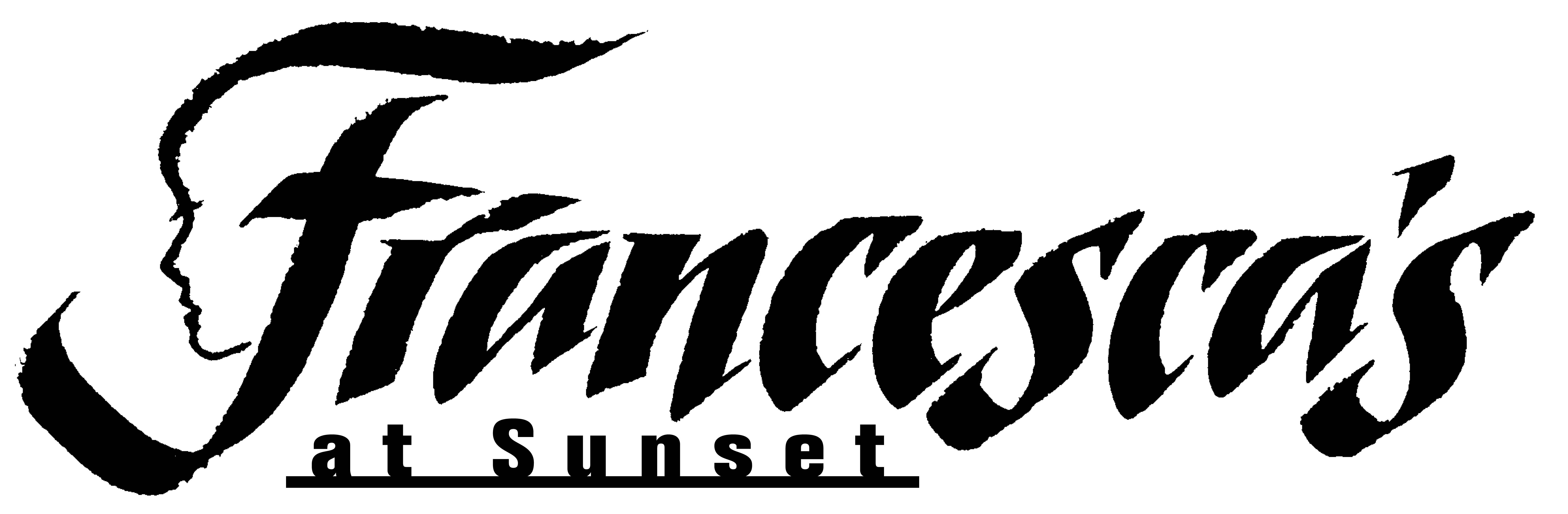 Breakfast with SantaDec. 8, 14, 15, 21 & 22 from 8:00am-11:00amFor reservations call the resort concierge at 210-558-2439.Mini Smoked Salmon Bites with Bagel Chips and Cream CheeseGranola, Strawberry Yogur and Maple Syrup ShootersSausage LinksTurkey Sausage PattiesScrambled EggsEgg White FrittataApplewood BaconGrilled HamOatmeal with sliced bananas, pecans and honeyEnglish Muffin Egg Cheese PizzaHam and Cheese PaniniHash BrownsQuicheMixed FruitSelection of Fresh JuicesHot Cocoa StationAssorted Pastries$25.00* for adults / $12.50* for children*Tax and gratuity are not included in this price.